Филиал Республиканского государственного предприятия на праве хозяйственного ведения «Казгидромет» Министерства экологии и природных ресурсов РК по Карагандинской и Ұлытау области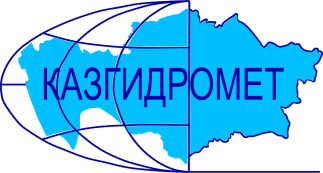 г. Караганда, ул. Терешковой,15.Ежедневный гидрологический бюллетень №70Сведения о состоянии водных объектов Карагандинской и Ұлытау области по данным гидрологического мониторинг на государственной сети наблюдений по состоянию на 08 час.6 апреля 2024 годаСведения об водохранилищах Примечание: В связи с стабилизацией и устойчивыми спадами уровня воды, а так же с уменьшением водности рек режим выпуска ежедневных гидробюллетень  переходит на утренний и вечерний срок (08ч. и 20ч.). При превышений и больших колебаний уровня воды будут выпускатся учащенные гидробюллетени (12ч./16ч.). Отдел гидрологии работает в усиленном режиме.Директор филиала         					Шахарбаев Н.Т.Составил/Исп.:Шайкен Т.М.Тел.: 8 7212-56-04-92Қазақстан Республикасы Экология және табиғи ресурстар министрлігінің «Қазгидромет» шаруашылық жүргізу құқығындағы республикалық кәсіпорныныңҚарағанды және Ұлытау облысы бойынша филиалыҚарағанды қ., Терешковой к., 15.№70 Күнделікті гидрологиялық бюллетеньМемлекеттік бақылау желісіндегі гидрологиялық мониторинг деректері бойынша  Қарағанды және Ұлытау облысы су нысандарының 2024 жылғы 6-ші сәуір,  сағат 08-гіжай-күйі туралы мәліметтерСу қоймалары бойынша мәліметтерЕскертпе: су деңгейінің тұрақтануына және төмендеуіне, сондай-ақ өзен суының азаюына байланысты күнделікті гидробюллетеннін шығару режимі таңертеңгі және кешкі мерзімге (08 сағ. және 20 сағ.) ауысады.  Су деңгейінің көтерілуі байқалған жағдайда бюллетень сағ. 12 және 16-да шығарылатын болады. Гидрология бөлімі күшейтілген режимде жұмыс істейді.Филиал директоры		Н.Т. ШахарбаевОрындаған.: Шайкен Т.М.Тел.: 8 7212-56-04-92Название гидрологического постаОпасный уровеньводы, смУровень воды, смИзменение уровня воды за сутки, ±смРасход воды, м³/секСостояние водного объектар.Нура –с. Бесоба470297+13-Чистор.Матак – п. Матак435182-5-Чистор.Нура –с. Шешенкара626482-36-Чистор.Нура – с.Петровка711347-13116Чистор.Кокпекти – п.Кокпекти350115+2-Чистор.Нура –жд. ст. Балыкты700466-45-Чистор.Нура –п. Акмешит960974-26-Чистор.Карамыс  – с. Карамыс3001480-Чистор.Шерубайнура- п.Аксу-Аюлы3102160-Чистор.Шерубайнура –п. Шопан450455-10(75,0)Чистор.Шерубайнура –раз. Карамурын420399-3(115)Чистор.Топар – с. Кулайгыр640123-2-Чистор.Сокыр – с.Курылыс400232+2-Чистор.Сокыр –п. Каражар370292-6-Чистор.Жаман-Сарысу –п. Атасу350290-5-Чистор.Сарысу –раз. 189 км390285-3-Чистор.Сарысу –жд. ст. Кызылжар360272-12-Чистор.Улькен-Кундузды –п. Киевка360421+8-Чистор.Жаман-Кон –п. Баршино570302-4-Чистор.Есиль –с. Приишимское385227-24-Чистор.Токырауын –п. Актогай440358+29-Чистор.Талды –с. Новостройка555435+3-Чистор.Жарлы – п.Жарлы298178-3-Чистор.Моинты –жд. ст. Киик4643040-Чистор.Сарыкенгир – с.Алгабас350151-12-Чистор.Кара-Кенгир–п. Малшыбай490358-9-Чистор.Жезды – п. Жезды240121-1-ЧистоНазваниеНПУНПУФактические данныеФактические данныеФактические данныеФактические данныеНазваниеУровеньводы, м БСОбъем, млн. м3Уровеньводы, м БСОбъем, млн. м3Приток, м3/сСброс,м3/сСамаркандскоевдхр.-253,7-253,70150150Шерубай-нуринское вдхр.-274-///Кенгирское вдхр.-319-///Гидрологиялық бекеттердің атауыСудың шектікдеңгейі, смСу дең-гейі,смСу деңгейінің тәулік ішінде өзгеруі,±смСу шығыны,  м³/секМұз жағдайы және мұздың қалыңдығы, смө.Нұра–а. Бесоба470297+13-Тазаө.Матақ – а. Матақ435182-5-Тазаө.Нұра –а. Шешенқара626482-36-Тазаө.Нұра – а.Петровка711347-13116Тазаө.Көкпекті – а.Көкпекті517115+2-Тазаө.Нұра–тж. ст. Балықты700466-45-Тазаө.Нұра–а. Ақмешіт960974-26-Тазаө.Қарамыс  – а. Қарамыс3411480-Тазаө.Шерубайнұра- а.Ақсу-Аюлы3772160-Тазаө.Шерубайнұра–а. Шопан450455-10(75,0)Тазаө.Шерубайнұра –раз. Қарамұрын420399-3(115)Тазаө.Топар – а. Құлайғыр640123-2-Тазаө.Соқыр – а.Құрылыс553232+2-Тазаө.Соқыр–а. Қаражар370292-6-Тазаө.Жаман-Сарысу –а. Атасу350290-5-Тазаө.Сарысу–раз. 189 км390285-3-Тазаө.Сарысу–тм. ст. Қызылжар360272-12-Тазаө.Үлкен-Құндұзды –а. Киевка360421+8-Тазаө.Жаман-Кон –а. Баршино570302-4-Тазаө.Есіл–а. Приишимское385227-24-Тазаө.Тоқырауын–а. Ақтоғай440358+29-Тазаө.Талды–а. Новостройка555435+3-Тазаө.Жарлы – а.Жарлы298178-3-Тазаө.Мойынты–тж. ст. Киік4643040-Тазаө.Сарыкеңгір – а.Алғабас422151-12-Тазаө.Қара-Кенгір–а. Малшыбай490358-9-Тазаө.Жезді – а. Жезді240121-1-ТазаАтауыҚалыпты тірек деңгейіҚалыпты тірек деңгейіНақтыдеректерНақтыдеректерНақтыдеректерНақтыдеректерАтауыСу деңгейі,м  БЖКөлем,км3Су деңгейі,м  БЖКөлем,км3Төгім,м3/сНақты ағын,м3/сСамарқанд су қоймасы-253,7-253,70150150Шерубай-Нура су қоймасы-274-///Кеңгір су қоймасы-319-///